Собрание представителей городского поселения Осинкимуниципального района Безенчукский Самарской области                                                     (четвертого созыва)	РЕШЕНИЕ		от  20.09.2023г.                                                                     №  177/81О  внесении изменения в Положение об установлении Главе городского поселения  Осинки муниципального района Безенчукский Самарской области  размера денежного вознаграждения, порядка выплаты  и организации труда, продолжительности ежегодного оплачиваемого отпуска», утвержденное решением  Собрания представителей городского поселения Осинки муниципального района Безенчукский Самарской области от 30.06.2023г № 161/75	В целях обеспечения социальных гарантий, руководствуясь Трудовым Кодексом Российской Федерации, Федеральным законом от 06.10.2003г. № 131-ФЗ «Об общих принципах организации местного самоуправления в Российской Федерации», Уставом городского поселения Осинки муниципального района Безенчукский Самарской области, Собрание представителей городского поселения  ОсинкиРЕШИЛО:1. Внести в Положение об установлении Главе городского поселения Осинки муниципального района Безенчукский Самарской области  размера денежного вознаграждения, порядка выплаты  и организации труда, продолжительности ежегодного оплачиваемого отпуска», утвержденное решением  Собрания представителей городского поселения  Осинки муниципального района Безенчукский Самарской области от 30.06.2023г.    № 161/75 (далее - Положение) следующие изменения:1.1.   В пункте 2.3 исключить слова «премия по итогам работы за год – до 2 должностных окладов.».1.2.  Пункт 2.3. дополнить текстом следующего содержания:«- премия по итогам  работы за первое полугодие в размере 1 должностного оклада;          - ежегодная премия в размере 1 должностного оклада.». 1.3.   В пункте 2.6. исключить слова «- премия по итогам работы за год.».1.4. Пункт 2.6. дополнить текстом следующего содержания:«- премия по итогам  работы за первое полугодие; - ежегодная премия.»1.5.  Пункт 2.14. изложить в следующей редакции:«2.14. Премия по итогам работы за первое полугодие выплачивается Главе поселения в размере одного должностного оклада единоразово в третьем квартале календарного года одновременно с должностным окладом. Основанием для выплаты премии по итогам работы за первое полугодие является решение Собрания представителей городского поселения Осинки муниципального района Безенчукский Самарской области.».1.6.  Раздел 2. Денежное вознаграждение Главы поселения и порядок выплаты дополнить пунктом 2.15 следующего содержания:«2.15. Ежегодная премия выплачивается Главе поселения в размере одного должностного оклада единоразово в четвертом квартале календарного года одновременно с должностным окладом. Основанием для выплаты ежегодной премии является решение Собрания представителей городского поселения Осинки муниципального района Безенчукский Самарской области.».2.    Настоящее Решение вступает в силу с момента подписания.3.  Опубликовать настоящее Решение в газете «Вестник городского поселения Осинки».Председатель Собрания представителейгородского поселения  Осинкимуниципального района БезенчукскийСамарской  области	  В.А. КлимановаГлава городского поселения Осинки			       муниципального района БезенчукскийСамарской области                                                                  Е.В. Михно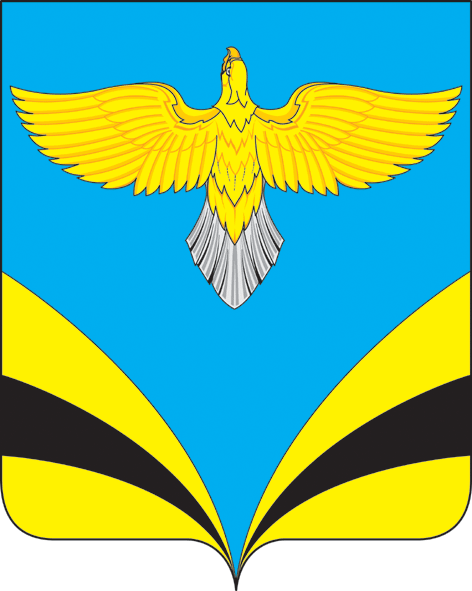 